H1-1.7-04:Hình ảnh  khu tập trung rác thải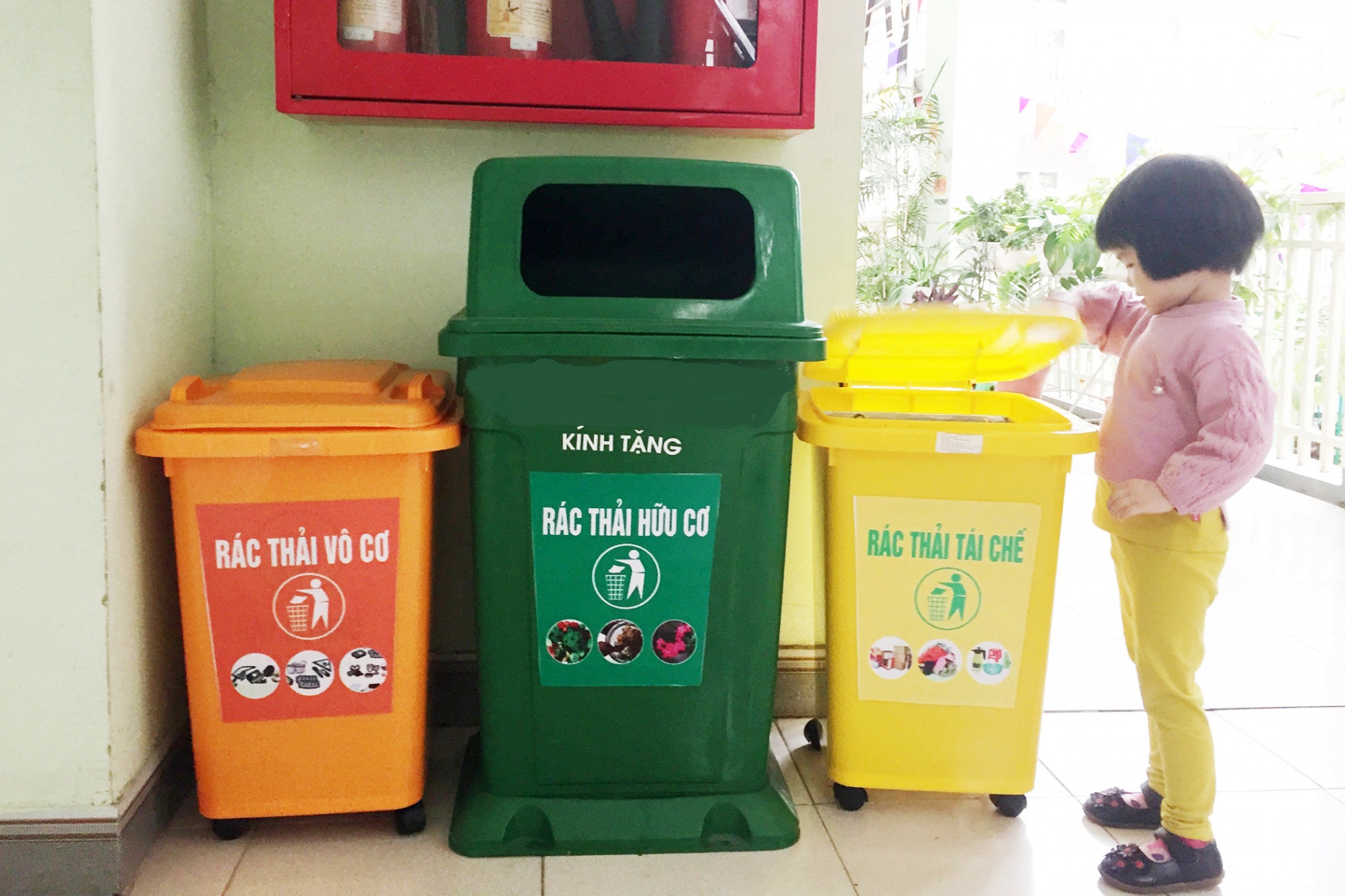 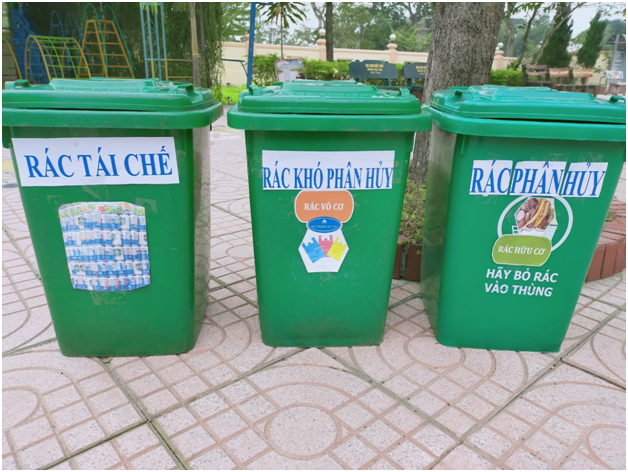 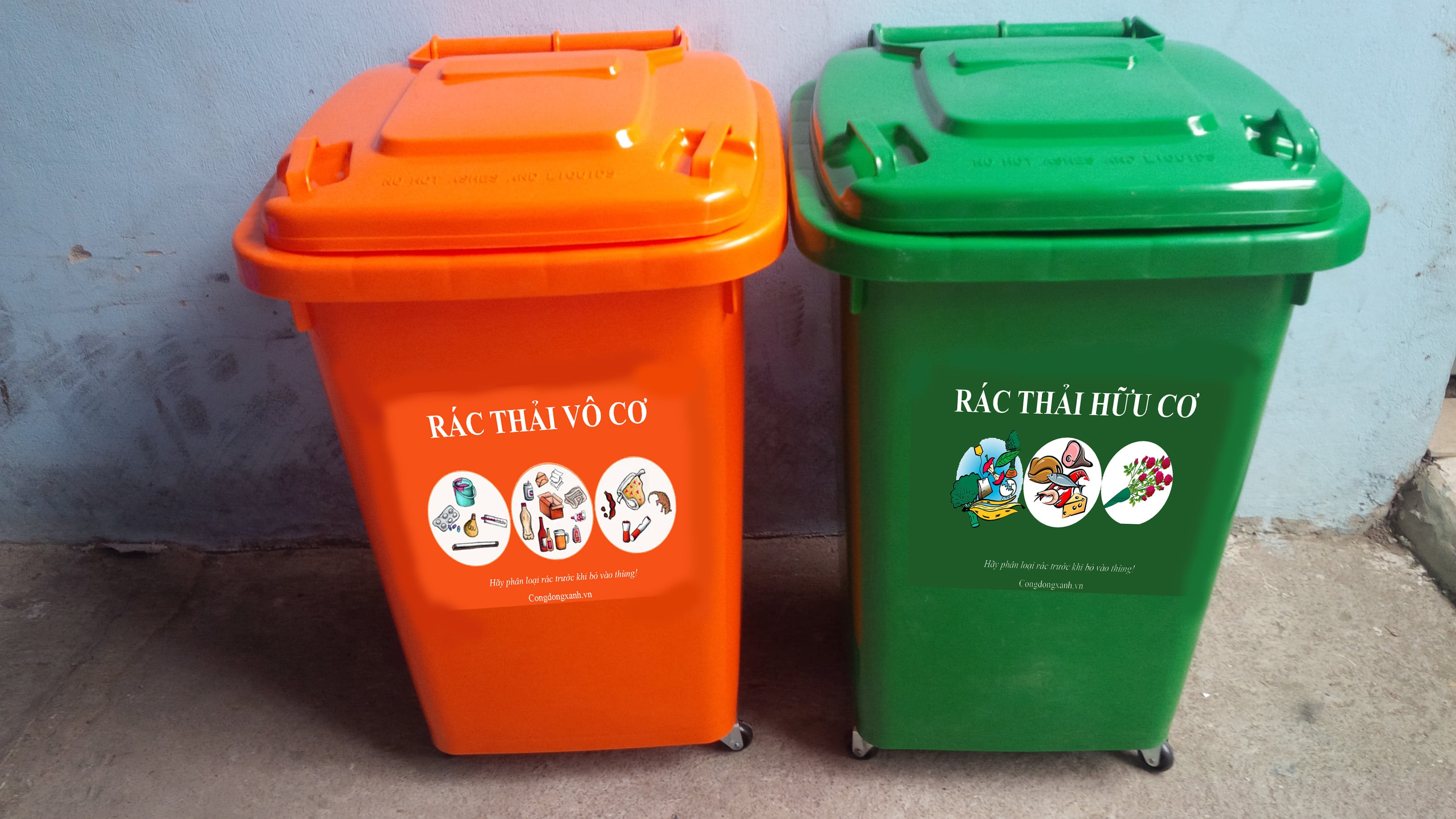 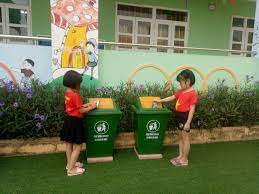 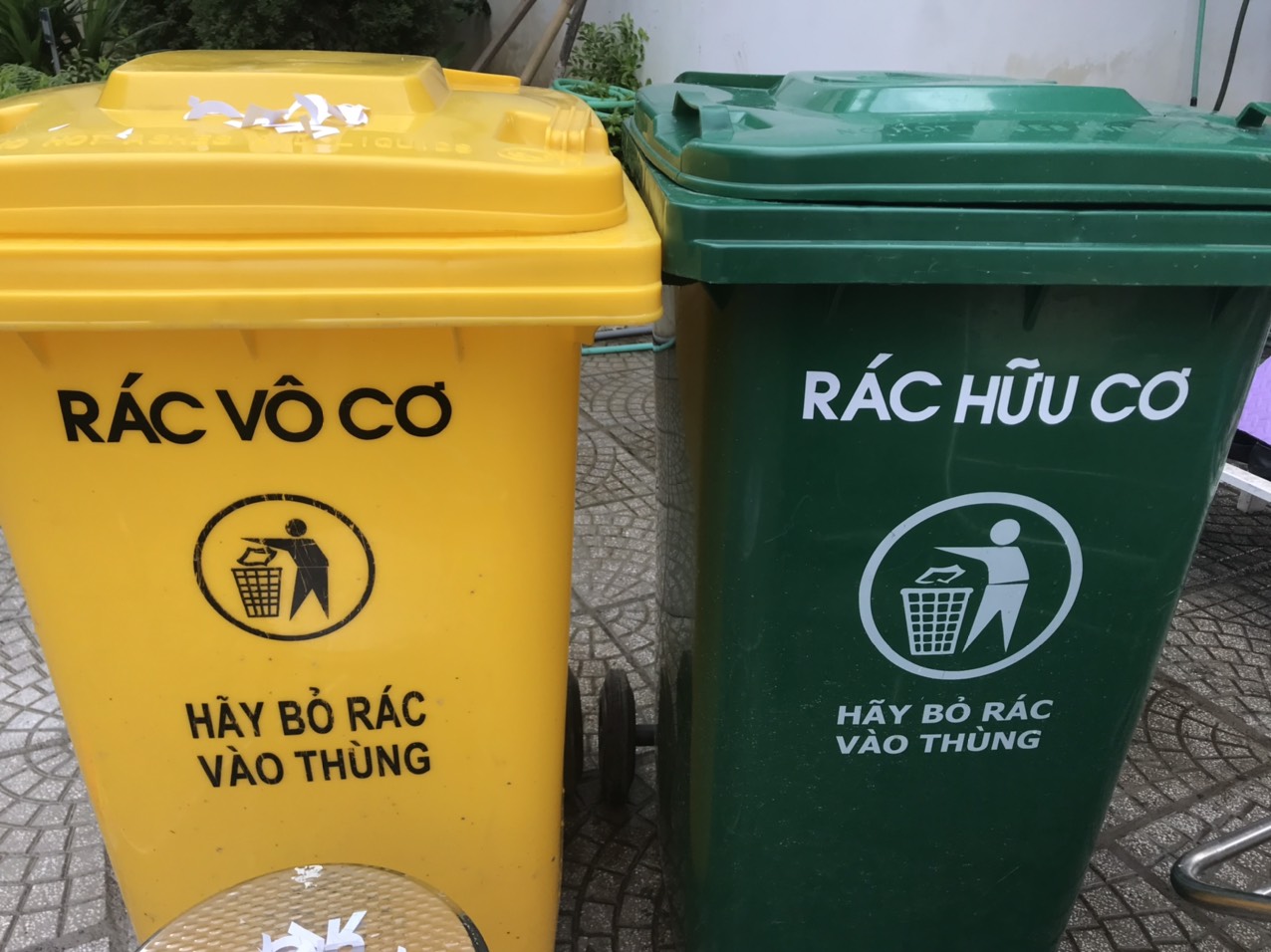 